08 ゲーム機からのネット接続ゲーム機でインターネット接続！？最近、子どもたちがインターネットを通して犯罪に巻き込まれてしまったというニュースが多く報道されていますが、インターネットに接続できるのは、スマートフォンやタブレット、パソコンだけではありません。令和元年度に栃木県総合教育センターで行った調査では、ゲーム機でインターネットに接続している（自分のもの、家族のもの合わせて）と答えた小学生は、60.2％でした。つまり、２人に1人以上の小学生がゲーム機からインターネットに接続しているということになります。ゲームソフトによっては、インターネットを通してコミュニケーションが取れるものもあり、保護者が知らないうちに、見知らぬ人とつながっているという可能性も考えられます。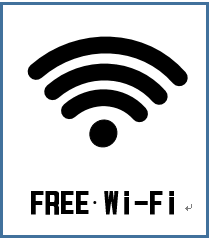 また、家では接続できない場合でも、友だちの家のWi-Fiにつなぎ、知らない人とオンラインゲームをしていたという事例もありました。街にはフリーWi-Fiも増えてきており、ここからゲーム機でもインターネットへ接続することができます。ゲーム機からのインターネット接続については、ペアレンタルコントロールを使うことで、保護者による管理が可能になります。ペアレンタルコントロールでは、ゲームの年齢制限や、インターネットの接続を制限する設定、インターネットショッピングや無線通信の制限など、危険を回避するための設定ができるようになっています。設定の変更にはパスワードが必要ですので、保護者が責任をもって管理しましょう。＜児童への指導に参考となる資料＞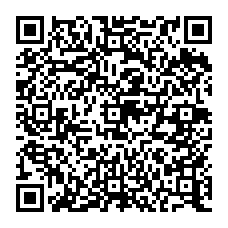 ・栃木県総合教育センター　「平成28年度情報モラルの育成に関する調査研究」・一般社団法人　日本教育情報化振興会　「ネット社会の歩き方」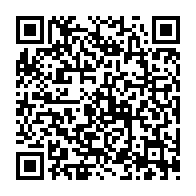 ＜保護者への啓発に参考となる資料＞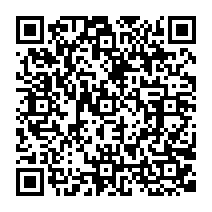 ・内閣府　低年齢層の子供の保護者向け普及啓発リーフレット